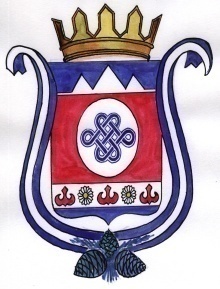            РЕШЕНИЕ                                                                      ЧЕЧИМ       29 апреля 2020 года                   с. Камлак                               № 13/3Об утверждении Порядка досрочного прекращения полномочий депутата, члена выборного органа местного самоуправления, выборного должностного лица местного самоуправления муниципального образования Камлакское сельское поселение В соответствии с  Федеральным законом от 6 октября 2003 года N 131-ФЗ "Об общих принципах организации местного самоуправления в Российской Федерации", руководствуясь Уставом муниципального образования Камлакское сельское поселение, сельский Совет депутатов муниципального образования  Камлакское сельское поселение, РЕШИЛ:1.Утвердить прилагаемый Порядок досрочного прекращения полномочий депутата, члена выборного органа местного самоуправления, выборного должностного лица местного самоуправления муниципального образования Камлакское сельское поселение 2.Обнародовать настоящее решение в соответствии с п. 7. ст. 48 Устава муниципального образования Камлакское сельское поселение.Глава МО Камлакское сельское поселение: ___________________ С.В. СоколовПРИЛОЖЕНИЕк решению сессии  сельского Совета депутатов муниципального образования Камлакское сельское поселение от  29.04.2020 г. № 13/3ПОРЯДОКдосрочного прекращения полномочий депутата, члена выборного органа местного самоуправления, выборного должностного лица местного самоуправления муниципального образования Камлакское сельское поселениеПолномочия депутата прекращаются досрочно в случаях:несоблюдения ограничений, запретов, неисполнения обязанностей, установленных Федеральным законом от 6 октября 2003 года № 131-ФЗ «Об общих принципах организации местного самоуправления в Российской Федерации», если несоблюдение указанных ограничений, запретов, неисполнение обязанностей является существенным;в иных случаях, установленных Федеральным законом от 6 октября 2003 года № 131-ФЗ «Об общих принципах организации местного самоуправления в Российской Федерации» и иными федеральными законами.При поступлении в Совет депутатов документов, свидетельствующих о возникновении случаев, указанных в части 1 настоящей статьи, указанные документы в течение 3 рабочих дней направляются Председателем Совета депутатов в постоянную комиссию для предварительного рассмотрения на ближайшем заседании постоянной комиссии и внесения вопроса на рассмотрение сессии Совета депутатов.По решению Совета депутатов образуется комиссия, состоящая из не менее чем трех депутатов Совета депутатов, на которой предварительно рассматривается поступившая информация в отношении конкретного депутата Совета депутатов, а также рассматриваются предложения по применению меры ответственности.В случае рассмотрения комиссией вопроса о применении меры ответственности в отношении депутата Совета депутатов, являющегося членом комиссии, указанным лицом заявляется самоотвод. В решение Совета депутатов в состав комиссии включается депутат взамен выбывшего депутата по заявлению о самоотводе. В случае самоотвода всех членов комиссии решением Совета депутатов формируется новый состав комиссии.В состав комиссии также входит специалист Совета депутатов, являющийся секретарем указанной комиссии без права голоса.Секретарь комиссии готовить повестку и материалы заседаний комиссии, а также извещает членов комиссии о планируемых заседаниях комиссии.По итогам заседания комиссии оформляется протокол с рекомендациями по применению конкретных мер ответственности к выборному лицу, который подписывается председателем комиссии.Постоянная комиссия в течение 3 рабочих дней со дня поступления в постоянную комиссию проекта решения о досрочном прекращении полномочий депутата с приложением документов, подтверждающих основания для досрочного прекращения полномочий депутата, принимает и передает Председателю Совета депутатов одно из следующих решений:о подтверждении наличия основания для досрочного прекращения полномочий депутата;об отсутствии основания для досрочного прекращения полномочий депутата.На основании решения комиссии, указанного в части 4 настоящей статьи, специалистом Совета депутатов разрабатывается проект решения о досрочном прекращении полномочий депутата, в котором в обязательном порядке указываются:обстоятельства, являющиеся основаниями для досрочного прекращения полномочий депутата;конкретная дата досрочного прекращения полномочий депутата.В соответствии с частью 11 статьи 40 Федерального закона от 6 октября 2003 года № 131-ФЗ «Об общих принципах организации местного самоуправления в Российской Федерации» решение Совета депутатов о досрочном прекращении полномочий депутата принимается не позднее чем через 30 дней со дня появления основания для досрочного прекращения полномочий, а если это основание появилось в период между сессиями Совета депутатов, - не позднее чем через три месяца со дня появления такого основания.Решение о досрочном прекращении полномочий депутата считается принятым, если за него проголосовало не менее двух третей от установленного числа депутатов.При рассмотрении вопроса о досрочном прекращении полномочий депутата одновременно рассматривается вопрос о внесении соответствующих изменений в решения Совета депутатов, которыми установлен количественный и персональный состав постоянных комиссий.Днем досрочного прекращения полномочий депутата считается:день, следующим за днем проведения сессии Совета депутатов, на которой принято решения Совета депутатов о досрочном прекращении полномочий депутата - в случае отставки депутата по собственному желанию;день поступления в Совет депутатов документов, свидетельствующих о возникновении случаев, указанных в части 1 настоящей статьи, - в случаях, установленных Федеральным законом от 6 октября 2003 года № 131-ФЗ «Об общих принципах организации местного самоуправления в Российской Федерации» и иными федеральными законами, за исключением случая, указанного в пункте 1 настоящей части.